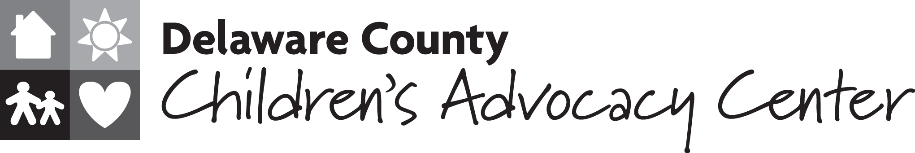 LE DCCACLe Delaware County Children’s Advocacy Center (DCCAC) est un endroit où les enfants qui peuvent être victimes de violence faite aux enfants parlent de leurs expériences avec un enquêteur judiciaire formé. Le DCCAC contribue à ce que l'enquête sur la maltraitance des enfants se déroule aussi bien que possible pour vous et votre enfant. Les cas nous sont envoyés par la police, les services à l'enfance et à la jeunesse (bureau de protection de l'enfance) ou le bureau du procureur de district. Votre enfant sera interrogé par l'enquêteur judiciaire tandis que les membres de l'équipe d'enquête observeront l'entretien sur une télévision en circuit fermé dans une autre pièce. Les enquêteurs ont été formés pour parler avec les enfants sur leurs expériences d'une manière qui est impartiale et qui respecte le stade de développement de chaque enfant. Votre enfant sera invité à parler des choses à sa manière, à son propre rythme. Pendant que votre enfant est interrogé, un avocat de la famille ou un autre membre du personnel du DCCAC discuteront avec vous de l'aide dont vous, ou votre famille, pourriez avoir besoin.Un interprète en langues peut également être présent pour s'assurer que votre enfant et vous compreniez ce qui se passe.Nous savons qu'il est difficile de parler de la maltraitance des enfants. Notre personnel est là pour vous aider. L'ÉQUIPE D'ENQUÊTELe DCCAC coordonne une équipe multidisciplinaire pour enquêter sur la maltraitance possible des enfants. Beaucoup de personnes sont impliquées pour aider à assurer que votre enfant est en sécurité. Les professionnels impliqués dans l'enquête peuvent inclure :•	Un enquêteur judiciaire•	Un membre des services à l'enfance et à la jeunesse•	Un policier•	Le procureur•	Un prestataire médicalPROCHAINES ÉTAPESAprès l'entrevue, vous aurez la chance de parler avec l'équipe d'enquête sur ce qui va se passer ensuite lors de l'enquête. Votre enfant peut être envoyé vers d'autres services, tels que :•	Le service d’examen médical•	Le service de conseils•	Le service juridique•	Le service d’indemnisation des victimesTHE DCCACThe Delaware County Children’s Advocacy Center (DCCAC) is a place where children who may be victims of child abuse talk with a trained forensic interviewer about their experiences. The DCCAC helps make the child abuse investigation go as smoothly as possible for you and your child. Cases are referred to us by police, Children & Youth Services (child welfare office), or the District Attorney’s office. Your child will be interviewed by the forensic interviewer while members of the investigative team watch on a closed-circuit television in another room. Interviewers have been trained to talk with children about their experiences in a way that is unbiased and respects each child’s stage of development. Your child will be asked to talk about things in their own way, at their own pace. While your child is being interviewed, a Family Advocate or other DCCAC staff member will talk with you about help you or your family might need.A language interpreter may also be present to make sure that your child and you understand what is happening.We know it is difficult to talk about child abuse. Our staff is here to help. THE INVESTIGATIVE TEAMThe DCCAC coordinates a multidisciplinary team to investigate possible child abuse. Many people are involved to help ensure that your child is safe. Professionals involved with the investigation can include:Forensic interviewerChildren & Youth Services case workerPolice officerProsecutorMedical providerNEXT STEPSAfter the interview, you will have the chance to talk with the investigative team about what will happen next in the investigation. Your child may be referred for other services, such as:Medical examCounselingLegal services Victim’s compensation